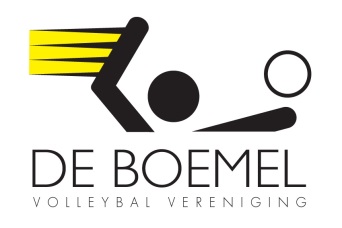 Pupil van de week vv de BoemelMijn naam is: Indy van den BergMijn leeftijd is: 9 jaarBroertjes en of zusjes: Ischa en SilIk speel in: Boemel 4Favoriete positie in het veld: achterMijn trainer is: Remco HuismanMijn begeleider is: Remco HuismanMijn favoriete volleyballer is: Celeste PlakMijn favoriete club is: De BoemelMijn lievelingseten: Patat met FrikandelLekkerste drinken: FantaLeukste TV programma: Expeditie RobinsonBeste Muziek: stuk.tv muziekMooiste boek: Geronimo StiltonWat wil je later worden?: DierenartsWat zou je doen met een miljoen?: Een miljonairs huis met inrichting kopen.Heb je al een vriend(in), en zo ja, hoe heet zij(hij)?: NeeWat is het eerste dat je doet als je wakker wordt?: Mijn kleren aantrekkenLeukste vakantie?: Vakantie in FrankrijkMooiste film?: De film van Dylan Heagens Leukste aan Tuitjenhorn: Dat al mijn vrienden en vriendinnen in de buurt wonenLievelingsdier: Vlekkie, Barrel, Pippie en Pluisje (onze huisdieren) Hobbies: Volleybal, atletiek en mountainbikenWie zou je wel eens willen zijn voor 1 dag?:  Giel De WinterEn waarom?: Want dan ben je beroemdWat vind je goed aan de Boemel?: Dat de teams eerlijk zijn ingedeeldWat kan er beter bij de Boemel?: ik weet het nietMet wie van het eerst team heb je de meegelopen, toen je pupil van de week was?  Met:Sanne Burger Hoe vond je het om pupil van de week te zijn?: ik vond het super leuk om de eerste opslag te doen en daarna te kijken. Het was super leuk.